    桃園市進出口商業同業公會 函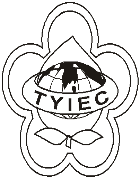          Taoyuan Importers & Exporters Chamber of Commerce桃園市桃園區中正路1249號5樓之4           TEL:886-3-316-4346   886-3-325-3781   FAX:886-3-355-9651ie325@ms19.hinet.net     www.taoyuanproduct.org受 文 者: 各相關會員發文日期：中華民國110年9月10日發文字號：桃貿豐字第110319號附    件：隨文主   旨：有關衛生福利部食品藥物管理署「110年度醫療機構通報獎勵暨醫材上市後子法規說明會」，訂於110年10月6日(星期三)假集思台大會議中心蘇格拉底廳舉行，請查照。說   明：      一、依據桃園市政府衛生局110年9月6日桃衛藥字第1100079230號函辦理。      二、為獎勵通報醫療器材不良事件表現績優之醫療機構，提升主動通報品質，衛生福利部食品藥物管理署委由財團法人藥害救濟基金會承辦旨掲活動，提升醫療人員對於醫療器材最新相關法規知能。       三、活動地點:集思台大會議中心蘇格拉底廳(台北市大安區羅斯福路四段85號B1)。      四、時間:110年10月6日(星期三) 13:00-16:40。      五、因應COVID-19肺炎防疫措施，保持學員間適當之社交距離，報名名額進行管控及實明制，限70名。本活動一律線上報名(網址:https://reurl.cc/ZGZn6p)，不受理現場報名；110年9月13日起至9月25日止或額滿截止。所報名人數超過限制，以報名資額及優先順序為主，主辦單位保留報名之審核權。     六、活動前三天14:00前以E-mail方式通知報名學員相關注意事項。本活動入口處需核對身份與量測體溫，若額溫超過37.5℃者及未配戴口罩者，不得入內，並請自備口罩；會議期間請全程配戴口罩，場內請勿飲食。      七、檢附活動議程及相關資訊，請各會員廠商踴躍報名參加。  理事長  簡 文 豐